MEETING MINUTES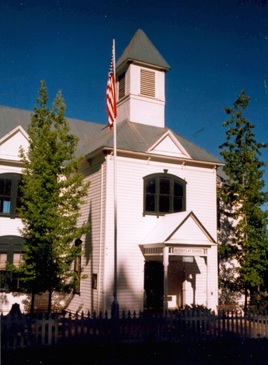 Dutch Flat Community CenterCall to Order – Time: 6:00 Meeting to DiscussAgenda for August 2017Attendee NamesDehnel Demianew, Brent Nyberg, Bob Pfister, Jim Sanders, Roxanne Bertell, Joanne Blohm, Lynette Vrooman, Cathy Galardo, Bob KimsAttendees Not PresentMarybeth BlackintonGuestsApproval of Previous Minutes: 
RemarksBob Kims motioned to approved.  Jim seconded.  All approved.  
Events:
RemarksJuly 4th update: People are upset about the Board’s water ban for the 4th.  Brent recommend we hold a meeting before next year’s parade.  Others voiced their approval for a meeting.  Other people have mentioned that they are concerned about liability and the lack of invitation to the public when we voted.  Joanne mentioned a previous meeting regarding the same topic, and it was successful.  Bob Kims suggests we don’t change the vote from last time but instead hold a meeting in April and address the issue again then.  If we need to vote again, we will.  Bob Kims asked about the funds from the Fun Run.  We have not yet received the funds from Shana.  Brent is under the impression it is about $500.  Cathy had a question about the Canine Constable funds.  Brent explained the amount made by the 4th of July parade.  August Pool Potluck:According to Laura Glassco, the pool fundraiser brought in about $6000.  Jim says the potluck is ready to go.  Joanne brought up the old BBQ and how the pool used to bury a pig to BBQ.  Many people have enjoyed this in the past.  Lynette raised Marybeth’s concern about lifeguards, advertising, and contacting Joel Baiocchi.  Advertisements already include information about donations for lifeguards.  Roxanne will contact Joel Baiocchi.   Lynette and Dehnel will provide condiments (tomato, lettuce, white onion, red onion). Holiday Craft FestivalCathy Galardo and Betty are prepared to organize the event.  The craft fair will be held on November 11th, and vendors will be charged $10 per table. Someone will volunteer to provide tea, coffee, hot chocolate, and donuts.  Bob Kims will check in with a new volunteer who has chef/cooking experience.  White Elephant Rummage Sale update: Bob Kims says the WES has made progress and that it’s ahead of schedule from last year.  Donations are down from previous years.  The luncheon is on.  Though it was questionable for a while, two people have taken it up. There will be more tables and more chairs this year.  Bob Kims asked for donated easy-ups.  Dehnel said she may bring some from work.  Last time we approved finances for totes and supplies.  Bob K. asked for an expansion of the funds for the sale.  Joanne suggested $250 more for supplies for the WES.  Given the moldy and rat-infested materials from past sales, Cathy thinks we should spend more on totes.  Bob also suggests the WES not have carryover this year.  Joanne moves to add $250 to supplies; Lynette seconded.  All approved.    Also, advertising seems to cost money.  Bob asked for recommendations regarding fees for publications.  Lynette suggested using free online sources; social media might be free.  Joanne asked Michelle (media person) to contact Board via email to ask about whether or not to advertise with particular media.  The tennis court will be closed to players on August 23rd at 9:00.The Board discussed a donation for the Teen Challenge folks.  Bob Kims has not heard back from them but is hoping they will be available.  Brent and others will try to contact. Joanne suggested $250 and motioned that amount for both set-up and take-down.   Roxanne seconded.  All approved.  Building and Grounds:
RemarksBuilding: Jim mentioned that Russ will put in the new windows (funded through the insurance) on September 7th or 9th.The painter has not responded to peeling paint issues. Bob K. suggested we corner him when he returns after the swallows leave.  We will have to wait until the bird society gives permission to knock the nests down, so that someone can contact the painter to finish the paint job.  Joanne will contact Tom McDonnell to be available if possible while we ask the painter to fix the paint job.  Jim will contact the bird people.  Grounds improvement:  The groundskeeper has hit a roadblock as far as green waste and rock disposal.  Bob K’s neighbor has offered to provide chips for landscaping; Bob has a trailer to bring chips down to put in the flowerbeds.  Jim said the drip system needs to be put in first.  The irrigation system is currently leaking and needs to be replaced.  We need to dig trenches and replace the pipes.  This will be addressed at a future date.  Finances and Reports:
Remarks:Treasurer’s Report: Cathy has a question about the savings account balance.  It was missing a zero.  Brent will fix it.  Bob K. asked what the “Special Events” fund entails.  Brent explained the Porta Potty and paper products were covered under this fund.  Bob K. motioned to approve the treasurer’s report.  Jim seconded.  All approved.  WES Budget (establish a budget)See WES update.  Already approved earlier.   	Tax Exemptions from Placer CountyBrent received tax documents from Placer County Tax Collector, which waived the taxes on both the Hearse House and the Center. Discounts for Board Members from JS WestBoard members are eligible for buying propane from JS West for 80 cents above JS West’s cost.  Brent handed out flyers to those who are interested.  DFCC CD Account RedemptionBrent said the DFCC CD has just recently turned over for nine months.  The next opportunity to change it is on May 2, 2018.  Brent doesn’t have any concern about finances at this point, but we may want to take the money out of the CD next time.  The CD did not make much in interest.  
Other Business: New Business: Octoberfest.  Joanne recommended the Center hold it on the first weekend of October (October 7th).  Joanne recommended that it be up by 8:00 on that Saturday.  Susan Wenji (spelling) offered to house a table and chairs in her real estate business;Susan said she would be happy to have people in her establishment.  Abe will sell the beer. The museum had several people last year and will be open again.  Joanne asked Anne Holmes and Jim Sanders to take over the event.  She has given tips for improving the event, which foods and how much to purchase.  Joanne will ask John Wardwell to donate the pretzels, as always.  Joanne also has someone to take over polka duty.    Adjournment – Time: 7:05
Remarks  Bob K. motioned to adjourn.  Cathy seconded.  All approved.  DATE:Monday, August 14th, 2017TIME:6:00 pmLOCATION:Community Center